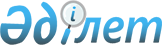 О внесении изменений в решение Аккольского районного маслихата от 22 декабря 2017 года № С 17-1 "О районном бюджете на 2018 - 2020 годы"Решение Аккольского районного маслихата Акмолинской области от 2 октября 2018 года № С 27-1. Зарегистрировано Департаментом юстиции Акмолинской области 5 октября 2018 года № 6798
      Примечание РЦПИ.

      В тексте документа сохранена пунктуация и орфография оригинала.
      В соответствии с пунктом 4 статьи 106 Бюджетного кодекса Республики Казахстан от 4 декабря 2008 года, подпунктом 1) пункта 1 статьи 6 Закона Республики Казахстан "О местном государственном управлении и самоуправлении в Республике Казахстан" от 23 января 2001 года, Аккольский районный маслихат РЕШИЛ:
      1. Внести в решение Аккольского районного маслихата "О районном бюджете на 2018-2020 годы" от 22 декабря 2017 года № С 17-1 (зарегистрировано в Реестре государственной регистрации нормативных правовых актов № 6245, опубликовано в Эталонном контрольном банке нормативных правовых актов Республики Казахстан в электронном виде 10 января 2018 года), следующие изменения:
      пункт 1 изложить в новой редакции:
      "1. Утвердить районный бюджет на 2018-2020 годы, согласно приложениям 1, 2 и 3 соответственно, в том числе на 2018 год в следующих объҰмах:
      1) доходы – 4 323 212,8 тысяч тенге, в том числе:
      налоговые поступления – 691 255,2 тысяч тенге;
      неналоговые поступления – 16 732,0 тысяч тенге;
      поступления от продажи основного капитала - 112 364,0 тысяч тенге;
      поступления трансфертов – 3 502 861,6 тысяч тенге;
      2) затраты – 4 343 355,1 тысяч тенге;
      3) чистое бюджетное кредитование – - 302,8 тысяч тенге, в том числе:
      бюджетные кредиты – 7215,0 тысяч тенге;
      погашение бюджетных кредитов – 7517,8 тысяч тенге;
      4) сальдо по операциям с финансовыми активами – 1186,4 тысяч тенге, в том числе:
      приобретение финансовых активов – 1186,4 тысяч тенге;
      5) дефицит (профицит) бюджета – - 21025,9 тысяч тенге;
      6) финансирование дефицита (использование профицита) бюджета – 21025,9 тысяч тенге.";
      приложения 1, 4, 5, 7, 8, 9 к указанному решению изложить в новой редакции согласно приложениям 1, 2, 3, 4, 5, 6 к настоящему решению.
      2. Настоящее решение вступает в силу со дня государственной регистрации в Департаменте юстиции Акмолинской области и вводится в действие с 1 января 2018 года.
      "СОГЛАСОВАНО"
      2 октября 2018 года Районный бюджет на 2018 год Целевые трансферты и бюджетные кредиты из республиканского бюджета на 2018 год Целевые трансферты из областного бюджета бюджетам районов (городов областного значения) на 2018 год Перечень бюджетных программ города районного значения, поселка, села, сельского округа на 2018 год Распределение трансфертов органам местного самоуправления между городом районного значения, села, поселка, сельского округа значения, села, поселка, сельского округа на 2018 год Целевые трансферты из районного бюджета бюджетам города районного значения, сельского округа на 2018 год
					© 2012. РГП на ПХВ «Институт законодательства и правовой информации Республики Казахстан» Министерства юстиции Республики Казахстан
				
      Председатель сессии
Аккольского районного
маслихата 

Н.Калашникова

      Секретарь Аккольского
районного маслихата

Д.Салыбекова

      Аким Аккольского
района

Т.К.Едигенов
Приложение 1 к решению
Аккольского районного маслихата
от 2 октября 2018 года
№ С 27 - 1Приложение 1
к решению Аккольского
районного маслихата
от 22 декабря 2017 года
№ С 17 – 1
Категория
Категория
Категория
Категория
Сумма тысяч тенге
Класс
Класс
Класс
Сумма тысяч тенге
Подкласс
Подкласс
Сумма тысяч тенге
Наименование
Сумма тысяч тенге
1
2
3
4
5
I. ДОХОДЫ
4 323 212,8
1
Налоговые поступления
691 255,2
01
Подоходный налог 
7 076,0
2
Индивидуальный подоходный налог
7 076,0
03
Социальный налог
402 562,2
1
Социальный налог
402 562,2
04
Налоги на собственность
221 049,0
1
Налоги на имущество
209 514,0
3
Земельный налог
1 755,0
4
Налог на транспортные средства
7 622,0
5
Единый земельный налог
2 158,0
05
Внутренние налоги на товары, работы и услуги
55 861,0
2
Акцизы
3 721,0
3
Поступления за использование природных и других ресурсов
36 403,0
4
Сборы за ведение предпринимательской и профессиональной деятельности
15 505,0
5
Налог на игорный бизнес
232,0
07
Прочие налоги
600,0
1
Прочие налоги
600,0
08
Обязательные платежи, взимаемые за совершение юридически значимых действий и (или) выдачу документов уполномоченными на то государственными органами или должностными лицами
4 107,0
1
Государственная пошлина
4 107,0
2
Неналоговые поступления
16 732,0
01
Доходы от государственной собственности
6 750,0
1
Поступления части чистого дохода государственных предприятий
213,0
5
Доходы от аренды имущества, находящегося в государственной собственности
6 407,0
7
Вознаграждения по кредитам, выданным из государственного бюджета
8,0
9
Прочие доходы от государственной собственности
122,0
02
Поступления от реализации товаров (работ, услуг) государственными учреждениями, финансируемыми из государственного бюджета
1 047,0
1
Поступления от реализации товаров (работ, услуг) государственными учреждениями, финансируемыми из государственного бюджета
1 047,0
04
Штрафы, пени, санкции, взыскания, налагаемые государственными учреждениями, финансируемыми из государственного бюджета, а также содержащимися и финансируемыми из бюджета (сметы расходов) Национального Банка Республики Казахстан
55,0
1
Штрафы, пени, санкции, взыскания, налагаемые государственными учреждениями, финансируемыми из государственного бюджета, а также содержащимися и финансируемыми из бюджета (сметы расходов) Национального Банка Республики Казахстан, за исключением поступлений от организаций нефтяного сектора 
55,0
06
Прочие неналоговые поступления
8 880,0
1
Прочие неналоговые поступления
8 880,0
3
Поступления от продажи основного капитала
112 364,0
01
Продажа государственного имущества, закрепленного за государственными учреждениями
43 752,8
1
Продажа государственного имущества, закрепленного за государственными учреждениями
43 752,8
03
Продажа земли и нематериальных активов
68 611,2
1
Продажа земли
68 611,2
4
Поступления трансфертов
3 502 861,6
01
Трансферты из нижестоящих органов государственного управления
79 027,0
3
Трансферты из бюджетов городов районного значения, сел, поселков, сельских округов
79 027,0
02
Трансферты из вышестоящих органов государственного управления
3 423 834,6
2
Трансферты из областного бюджета
3 423 834,6
Функциональная группа
Функциональная группа
Функциональная группа
Функциональная группа
Сумма
Администратор бюджетных программ
Администратор бюджетных программ
Администратор бюджетных программ
Сумма
Программа
Программа
Сумма
Наименование
Сумма
1
2
3
4
5
II. Затраты
4 343 355,1
01
Государственные услуги общего характера
535 068,1
112
Аппарат маслихата района (города областного значения)
22 035,7
001
Услуги по обеспечению деятельности маслихата района (города областного значения)
22 035,7
122
Аппарат акима района (города областного значения)
134 362,5
001
Услуги по обеспечению деятельности акима района (города областного значения)
128 994,5
003
Капитальные расходы государственного органа 
5 368,0
123
Аппарат акима района в городе, города районного значения, поселка, села, сельского округа 
74 463,9
001
Услуги по обеспечению деятельности акима района в городе, города районного значения, поселка, села, сельского округа
74 463,9
459
Отдел экономики и финансов района (города областного значения)
27 845,3
001
Услуги по реализации государственной политики в области формирования и развития экономической политики, государственного планирования, исполнения бюджета и управления коммунальной собственностью района (города областного значения)
26 706,4
003
Проведение оценки имущества в целях налогообложения
917,9
028
Приобретение имущества в коммунальную собственность
221,0
492
Отдел жилищно-коммунального хозяйства, пассажирского транспорта, автомобильных дорог и жилищной инспекции района (города областного значения)
268 600,0
001
Услуги по реализации государственной политики на местном уровне в области жилищно-коммунального хозяйства, пассажирского транспорта, автомобильных дорог и жилищной инспекции 
14 910,4
113
Целевые текущие трансферты из местных бюджетов
253 689,6
494
Отдел предпринимательства и промышленности района (города областного значения)
7 760,7
001
Услуги по реализации государственной политики на местном уровне в области развития предпринимательства и промышленности
7 760,7
02
Оборона
9 262,0
122
Аппарат акима района (города областного значения)
9 262,0
005
Мероприятия в рамках исполнения всеобщей воинской обязанности
2 204,0
006
Предупреждение и ликвидация чрезвычайных ситуаций масштаба района (города областного значения)
6 133,0
007
Мероприятия по профилактике и тушению степных пожаров районного (городского) масштаба, а также пожаров в населенных пунктах, в которых не созданы органы государственной противопожарной службы
925,0
03
Общественный порядок, безопасность, правовая, судебная, уголовно-исполнительная деятельность
8 220,0
492
Отдел жилищно-коммунального хозяйства, пассажирского транспорта, автомобильных дорог и жилищной инспекции района (города областного значения)
8 220,0
021
Обеспечение безопасности дорожного движения в населенных пунктах
8 220,0
04
Образование
2 066 631,0
123
Аппарат акима района в городе, города районного значения, поселка, села, сельского округа 
760,0
005
Организация бесплатного подвоза учащихся до школы и обратно в сельской местности
760,0
464
Отдел образования района (города областного значения)
2 031 406,2
001
Услуги по реализации государственной политики на местном уровне в области образования 
7 349,9
003
Общеобразовательное обучение 
1 626 148,0
004
Информатизация системы образования в государственных учреждениях образования района (города областного значения)
1 000,0
005
Приобретение и доставка учебников, учебно-методических комплексов для государственных учреждений образования района (города областного значения)
35 958,0
006
Дополнительное образование для детей 
57 251,0
009
Обеспечение деятельности организаций дошкольного воспитания и обучения
117 200,0
015
Ежемесячные выплаты денежных средств опекунам (попечителям) на содержание ребенка-сироты (детей-сирот), и ребенка (детей), оставшегося без попечения родителей
13 384,7
018
Организация профессионального обучения
26 790,0
040
Реализация государственного образовательного заказа в дошкольных организациях образования
129 353,7
067
Капитальные расходы подведомственных государственных учреждений и организаций
16 970,9
465
Отдел физической культуры и спорта района (города областного значения)
34 464,8
017
Дополнительное образование для детей и юношества по спорту
34 464,8
06
Социальная помощь и социальное обеспечение
232 566,6
451
Отдел занятости и социальных программ района (города областного значения)
219 807,8
001
Услуги по реализации государственной политики на местном уровне в области обеспечения занятости и реализации социальных программ для населения
28 333,3
002
Программа занятости
65 861,9
005
Государственная адресная социальная помощь
11 033,0
006
Оказание жилищной помощи 
573,3
007
Социальная помощь отдельным категориям нуждающихся граждан по решениям местных представительных органов
24 131,1
010
Материальное обеспечение детей-инвалидов, воспитывающихся и обучающихся на дому
766,8
011
Оплата услуг по зачислению, выплате и доставке пособий и других социальных выплат
411,0
014
Оказание социальной помощи нуждающимся гражданам на дому
34 882,1
017
Обеспечение нуждающихся инвалидов обязательными гигиеническими средствами и предоставление услуг специалистами жестового языка, индивидуальными помощниками в соответствии с индивидуальной программой реабилитации инвалида
10 767,6
023
Обеспечение деятельности центров занятости населения
30 697,5
050
Реализация Плана мероприятий по обеспечению прав и улучшению качества жизни инвалидов в Республике Казахстан на 2012 – 2018 годы
7 483,0
054
Размещение государственного социального заказа в неправительственных организациях
4 267,2
067
Капитальные расходы подведомственных государственных учреждений и организаций
600,0
464
Отдел образования района (города областного значения)
12 696,4
030
Содержание ребенка (детей), переданного патронатным воспитателям
12 696,4
492
Отдел жилищно-коммунального хозяйства, пассажирского транспорта, автомобильных дорог и жилищной инспекции района (города областного значения)
62,4
050
Реализация Плана мероприятий по обеспечению прав и улучшению качества жизни инвалидов в Республике Казахстан на 2012 – 2018 годы
62,4
07
Жилищно-коммунальное хозяйство
778 622,4
123
Аппарат акима района в городе, города районного значения, поселка, села, сельского округа
4 009,0
014
Организация водоснабжения населенных пунктов
4 009,0
467
Отдел строительства района (города областного значения)
646 133,8
004
Проектирование, развитие и (или) обустройство инженерно-коммуникационной инфраструктуры
480 848,6
005
Развитие коммунального хозяйства
15 285,2
058
Развитие системы водоснабжения и водоотведения в сельских населенных пунктах
150 000,0
492
Отдел жилищно-коммунального хозяйства, пассажирского транспорта, автомобильных дорог и жилищной инспекции района (города областного значения)
128 479,6
011
Обеспечение бесперебойного теплоснабжения малых городов
122 278,0
012
Функционирование системы водоснабжения и водоотведения
5 945,6
016
Обеспечение санитарии населенных пунктов
256,0
08
Культура, спорт, туризм и информационное пространство
244 482,7
455
Отдел культуры и развития языков района (города областного значения)
164 079,4
001
Услуги по реализации государственной политики на местном уровне в области развития языков и культуры
6 910,0
003
Поддержка культурно-досуговой работы
72 458,1
006
Функционирование районных (городских) библиотек
69 020,3
007
Развитие государственного языка и других языков народа Казахстана
9 013,7
032
Капитальные расходы подведомственных государственных учреждений и организаций
6 677,3
456
Отдел внутренней политики района (города областного значения)
33 526,3
001
Услуги по реализации государственной политики на местном уровне в области информации, укрепления государственности и формирования социального оптимизма граждан
10 580,2
002
Услуги по проведению государственной информационной политики
9 200,0
003
Реализация мероприятий в сфере молодежной политики
13 746,1
465
Отдел физической культуры и спорта района (города областного значения)
46 877,0
001
Услуги по реализации государственной политики на местном уровне в сфере физической культуры и спорта
6 156,0
006
Проведение спортивных соревнований на районном (города областного значения) уровне
2 100,0
007
Подготовка и участие членов сборных команд района (города областного значения) по различным видам спорта на областных спортивных соревнованиях
38 621,0
10
Сельское, водное, лесное, рыбное хозяйство, особо охраняемые природные территории, охрана окружающей среды и животного мира, земельные отношения
97 780,8
459
Отдел экономики и финансов района (города областного значения)
4 351,0
099
Реализация мер по оказанию социальной поддержки специалистов
4 351,0
462
Отдел сельского хозяйства района (города областного значения)
23 186,7
001
Услуги по реализации государственной политики на местном уровне в сфере сельского хозяйства
23 186,7
463
Отдел земельных отношений района (города областного значения)
11 643,3
001
Услуги по реализации государственной политики в области регулирования земельных отношений на территории района (города областного значения)
8 563,9
003
Земельно-хозяйственное устройство населенных пунктов
189,4
006
Землеустройство, проводимое при установлении границ районов, городов областного значения, районного значения, сельских округов, поселков, сел
2 890,0
473
Отдел ветеринарии района (города областного значения)
58 599,8
001
Услуги по реализации государственной политики на местном уровне в сфере ветеринарии
10 995,5
006
Организация санитарного убоя больных животных
333,0
007
Организация отлова и уничтожения бродячих собак и кошек
1 135,0
010
Проведение мероприятий по идентификации сельскохозяйственных животных
3 240,3
011
Проведение противоэпизоотических мероприятий
36 499,0
047
Возмещение владельцам стоимости обезвреженных (обеззараженных) и переработанных без изъятия животных, продукции и сырья животного происхождения, представляющих опасность для здоровья животных и человека
6 397,0
11
Промышленность, архитектурная, градостроительная и строительная деятельность
16 781,6
467
Отдел строительства района (города областного значения)
10 235,4
001
Услуги по реализации государственной политики на местном уровне в области строительства
10 235,4
468
Отдел архитектуры и градостроительства района (города областного значения)
6 546,2
001
Услуги по реализации государственной политики в области архитектуры и градостроительства на местном уровне
5 546,2
003
Разработка схем градостроительного развития территории района и генеральных планов населенных пунктов
1 000,0
12
Транспорт и коммуникации
233 348,0
492
Отдел жилищно-коммунального хозяйства, пассажирского транспорта, автомобильных дорог и жилищной инспекции района (города областного значения)
233 348,0
023
Обеспечение функционирования автомобильных дорог
221 348,0
024
Организация внутрипоселковых (внутригородских), пригородных и внутрирайонных общественных пассажирских перевозок
12 000,0
13
Прочие
8 159,0
123
 Аппарат акима района в городе, города районного значения, поселка, села, сельского округа
4 218,1
040
Реализация мер по содействию экономическому развитию регионов в рамках Программы развития регионов до 2020 года
4 218,1
455
Отдел культуры и развития языков района (города областного значения)
1 232,0
040
Реализация мер по содействию экономическому развитию регионов в рамках Программы развития регионов до 2020 года
1 232,0
464
Отдел образования района (города областного значения)
2 708,9
041
Реализация мер по содействию экономическому развитию регионов в рамках Программы развития регионов до 2020 года
2 708,9
14
Обслуживание долга
8,0
459
Отдел экономики и финансов района (города областного значения)
8,0
021
Обслуживание долга местных исполнительных органов по выплате вознаграждений и иных платежей по займам из областного бюджета
8,0
15
Трансферты
112 424,9
459
Отдел экономики и финансов района (города областного значения)
112 424,9
006
Возврат неиспользованных (недоиспользованных) целевых трансфертов
428,7
024
Целевые текущие трансферты из нижестоящего бюджета на компенсацию потерь вышестоящего бюджета в связи с изменением законодательства
100 090,2
038
Субвенции
7 349,0
051
Трансферты органам местного самоуправления
4 557,0
III. Чистое бюджетное кредитование
-302,8
Бюджетные кредиты
7 215,0
10
Сельское, водное, лесное, рыбное хозяйство, особо охраняемые природные территории, охрана окружающей среды и животного мира, земельные отношения
7 215,0
459
Отдел экономики и финансов района (города областного значения)
7 215,0
018
Бюджетные кредиты для реализации мер социальной поддержки специалистов
7 215,0
Погашение бюджетных кредитов
7 517,8
5
Погашение бюджетных кредитов
7 517,8
1
Погашение бюджетных кредитов
7 517,8
1
Погашение бюджетных кредитов, выданных из государственного бюджета
7 517,8
IV. Сальдо по операциям с финансовыми активами 
1 186,4
Приобретение финансовых активов
1 186,4
13
Прочие
1 186,4
492
Отдел жилищно-коммунального хозяйства, пассажирского транспорта, автомобильных дорог и жилищной инспекции района (города областного значения)
1 186,4
065
Формирование или увеличение уставного капитала юридических лиц
1 186,4
V. Дефицит (профицит) бюджета 
-21 025,9
VI. Финансирование дефицита (использование профицита) бюджета
21 025,9Приложение 2
к решению Аккольского
районного маслихата
от 2 октября 2018 года
№ С 27-1Приложение 4
к решению Аккольского
районного маслихата
от 22 декабря 2017 года
№ С 17-1
Наименование
Сумма тысяч тенге
1
2
Всего
839 920,6
Целевые текущие трансферты
234 745,6
в том числе:
Отдел жилищно-коммунального хозяйства, пассажирского транспорта, автомобильных дорог и жилищной инспекции района (города областного значения)
24,0
Установка дорожных знаков и указателей в местах расположения организаций, ориентированных на обслуживание инвалидов
24,0
Отдел образования района (города областного значения)
182 769,0
На доплату учителям, прошедшим стажировку по языковым курсам
8 540,0
На доплату учителям за замещение на период обучения основного сотрудника 
26 952,0
На доплату за квалификацию педагогического мастерства учителям, прошедшим национальный квалификационный тест и реализующим образовательные программы начального, основного и общего среднего образования
2 440,0
 На доплату учителям организаций образования, реализующим учебные программы начального, основного и общего среднего образования по обновленному содержанию образования, и возмещение сумм, выплаченных по данному направлению расходов за счет средств местных бюджетов
144 837,0
Отдел занятости и социальных программ района (города областного значения)
51 952,6
 На субсидирование затрат работодателя на создание специальных рабочих мест для трудоустройства инвалидов
275,0
На увеличение норм обеспечения инвалидов обязательными гигиеническими средствами
5 179,0
На оказание услуг специалиста жестового языка
509,0
На расширение Перечня технических вспомогательных (компенсаторных) средств 
1 795,0
На размещение государственного социального заказа в неправительственных организациях
3 180,0
На развитие рынка труда, в том числе:
22 650,5
на частичное субсидирование заработной платы и молодежную практику
15 038,0
На оказание мер государственной поддержки лицам, добровольно переселяющимся гражданам в регионы, определенные Правительством РК и работодателям оказывающим содействие в переселении
1 600,0
На представление государственных грантов на реализацию новых бизнес-идей
6 012,5
На внедрение консультантов по социальной работе и ассистентов в центрах занятости населения
8 331,1
На выплату государственной адресной социальной помощи
10 033,0
Целевые трансферты на развитие
597 960,0
в том числе:
Отдел строительства района (города областного значения)
597 960,0
На проектирование, развитие и (или) обустройство инженерно-коммуникационной инфраструктуры в рамках Программы жилищного строительства "Нұрлы жер"
447 960,0
На развитие системы водоснабжения и водоотведения в сельских населенных пунктах в рамках Программы развития регионов до 2020 года
150 000,0
Бюджетные кредиты
7 215,0
в том числе:
Отдел экономики и финансов района (города областного значения)
7 215,0
Для реализации мер социальной поддержки специалистов
7 215,0Приложение 3
к решению Аккольского
районного маслихата
от 2 октября 2018 года
№ С 27-1Приложение 5
к решению Аккольского
районного маслихата
от 22 декабря 2017 года
№ С 17-1
Наименование
Сумма тысяч тенге
1
2
Всего
636 493,0
Целевые текущие трансферты
593 399,4
в том числе:
Отдел образования района (города областного значения)
33 597,4
На внедрение Программы "Формирование здоровья и жизненных навыков и превенции суицида среди несовершеннолетних"
1 440,0
 На приобретение школьных автобусов для объектов образования
14 282,0
На приобретение и доставку учебников для школ
14 718,0
На оснащение Wi-Fi сетями районные и городские школы
3 157,4
Отдел занятости и социальных программ района (города областного значения)
18 425,0
 на реализацию краткосрочного профессионального обучения
10 459,0
на развитие рынка труда, в том числе: 
7 966,0
на общественные работы
6 042,0
гранты на реализацию новых бизнес-идей
1 924,0
Отдел ветеринарии района (города областного значения)
42 599,0
Возмещение стоимости сельскохозяйственных животных (крупного и мелкого рогатого скота) больных бруцеллезом направленных на санитарный убой
6 100,0
На проведение противоэпизоотических мероприятий
36 499,0
Отдел жилищно-коммунального хозяйства, пассажирского транспорта, автомобильных дорог и жилищной инспекции района (города областного значения)
498 778,0
Текущий ремонт улично-дорожной сети города Акколь Аккольского района
107 982,0
Текущий ремонт дорог города Акколь Аккольского района
94 816,0
На завершение отопительного сезона теплоснабжающим предприятиям
2 824,0
На подготовку к отопительному сезону теплоснабжающим предприятиям
59 954,0
Благоустройство города Акколь
233 202,0
Целевые трансферты на развитие
43 093,6
в том числе:
Отдел строительства района (города областного значения)
10 205,0
На развитие жилищно-коммунального хозяйства
10 205,0Приложение 4
к решению Аккольского
районного маслихата
от 2 октября 2018 года
№ С 27-1Приложение 7
к решению Аккольского
районного маслихата
от 22 декабря 2017 года
№ С 17-1
Функциональная группа
Функциональная группа
Функциональная группа
Функциональная группа
Сумма тысяч тенге
Администратор бюджетных программ
Администратор бюджетных программ
Администратор бюджетных программ
Сумма тысяч тенге
Программа
Программа
Сумма тысяч тенге
Наименование
Сумма тысяч тенге
1
2
3
4
5
II. Затраты
83 451,0
01
Государственные услуги общего характера
74 463,9
123
Аппарат акима района в городе, города районного значения, поселка, села, сельского округа
74 463,9
001
Услуги по обеспечению деятельности акима района в городе, города районного значения, поселка, села, сельского округа
74 463,9
Аппарат акима аула Азат Аккольского района
9 537,9
Аппарат акима Карасайского аульного округа Аккольского района
10 754,5
Аппарат акима Кенесского сельского округа Аккольского района
11 658,2
Аппарат акима Наумовского сельского округа Аккольского района
10 328,6
Аппарат акима Новорыбинского сельского округа Аккольского района
9 876,5
Аппарат акима Енбекского аульного округа Аккольского района
12 266,9
Аппарат акима Жалгызкарагайского аульного округа Аккольского района
10 041,3
04
Образование 
760,0
123
Аппарат акима района в городе, города районного значения, поселка, села, сельского округа
760,0
005
Организация бесплатного подвоза учащихся до школы и обратно в сельской местности
760,0
Аппарат акима Карасайского аульного округа Аккольского района
360,0
Аппарат акима Кенесского сельского округа Аккольского района
400,0
07
Жилищно-коммунальное хозяйство
4 009,0
014
Организация водоснабжения населенных пунктов
4 009,0
Аппарат акима Наумовского сельского округа Аккольского района
272,0
Аппарат акима Новорыбинского сельского округа Аккольского района
3 000,0
Аппарат акима Кенесского сельского округа Аккольского района
737,0
13
Прочие
4 218,1
123
Аппарат акима района в городе, города районного значения, поселка, села, сельского округа
4 218,1
040
Реализация мер по содействию экономическому развитию регионов в рамках Программы развития регионов до 2020 года
4 218,1
Аппарат акима аула Азат Аккольского района
1 100,0
Аппарат акима Кенесского сельского округа Аккольского района
1 875,1
Аппарат акима Енбекского аульного округа Аккольского района
818,0
Аппарат акима Жалгызкарагайского аульного округа Аккольского района
425,0Приложение 5
к решению Аккольского
районного маслихата
от 2 октября 2018 года
№ С 27-1Приложение 8
к решению Аккольского
районного маслихата
от 22 декабря 2017 года
№ С 17-1
Наименование
Сумма тысяч тенге
1
2
Трансферты органам местного самоуправления
4 557,0
в том числе:
Аппарат акима аула Азат Аккольского района
692,1
На реализацию акимами города районного значения, села, поселка, сельского округа функций местного самоуправления
692,1
Аппарат акима Карасайского аульного округа Аккольского района
376,6
На реализацию акимами города районного значения, села, поселка, сельского округа функций местного самоуправления
376,6
Аппарат акима Кенесского сельского округа Аккольского района
1 279,4
На реализацию акимами города районного значения, села, поселка, сельского округа функций местного самоуправления
1 279,4
Аппарат акима Наумовского сельского округа Аккольского района
754,9
На реализацию акимами города районного значения, села, поселка, сельского округа функций местного самоуправления
754,9
Аппарат акима Новорыбинского сельского округа Аккольского района
810,9
На реализацию акимами города районного значения, села, поселка, сельского округа функций местного самоуправления
810,9
Аппарат акима Енбекского аульного округа Аккольского района
436,6
На реализацию акимами города районного значения, села, поселка, сельского округа функций местного самоуправления
436,6
Аппарат акима Жалгызкарагайского аульного округа Аккольского района
206,5
На реализацию акимами города районного значения, села, поселка, сельского округа функций местного самоуправления
206,5Приложение 6
к решению Аккольского
районного маслихата
от 2 октября 2018 года
№ С 27-1Приложение 9
к решению Аккольского
районного маслихата
от 22 декабря 2017 года
№ С 17-1
Наименование
Сумма тысяч тенге
1
2
Всего
20 487,6
Целевые текущие трансферты
20 487,6
в том числе:
Отдел жилищно-коммунального хозяйства, пассажирского транспорта, автомобильных дорог и жилищной инспекции района (города областного значения)
20 487,6
Благоустройство города Акколь 
5 800,0
Организация водоснабжения населенных пунктов
487,6
Освещение улиц в населенных пунктах
14 200,0